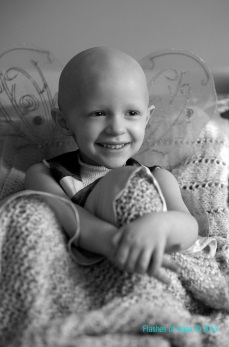 Madelyn Nicole Greene Memorial Nursing Scholarship Spring 2021 ApplicationPurpose:  To provide scholarships to Aquin, Dakota, Freeport, Lena-Winslow, Orangeville and Pearl City high school students, and other Stephenson County resident college students going into the nursing field. Award Components:  Scholarship is in the amount of $500 and will be awarded to at least one (1) applicant per year. Students are eligible to reapply for this scholarship from year to year.Criteria:Must be pursuing a career in the nursing field at an accredited college or universityMust carry at least 6 college credits per semesterMinimum GPA of 2.5 on a 4.0 scaleResident of Stephenson CountyMust demonstrate community involvementDeadline: Application must be received by mail or e-mail no later than Saturday, May 1, 2021 (no exceptions)Application Process: Applicant must submit the following items:Letter of application addressed to the Scholarship Committee. The letter should contain a brief explanation of career goals and biographical (background) information, including any experience in the nursing field and future plans. Proof of college acceptance or current student enrollment. A letter of college acceptance or program acceptance is required for receipt of funds.Most recent high school transcript with cumulative grade point average and a class           standing/rank.Completed application formBe sure to accurately and thoroughly answer all 15 questions, including the short-answer questions and personal essay. Incomplete applications will not be considered.If any question does not apply to you in this application, please put “N/A” in the space.Applications that do not include the scholarship applicant’s signature under the “Statement of Accuracy” will not be considered.Notes:Scholarship check will be made payable to the respective institution on behalf of the winner(s).Scholarship must be used for tuition, books, lab, equipment and research fees.You will be notified by email regarding the status of your application.If you have any questions about the application, please e-mail the Scholarship Committee at maddynursingscholarship@yahoo.comPlease e-mail completed application to maddynursingscholarship@yahoo.com OR mail to Maddy Nursing Scholarship, P.O. Box 839, Freeport, IL  61032 Madelyn Nicole Greene Memorial Nursing Scholarship Application 2021________________________________________________________________________________________________________________________________________________________________________________________________________________________________________________________________________________________________________________________________________________________________________________________________________________________________________________________________________________________________________________________________________________________________________________________________________________________________________________________________________________________________________________________________________________________________________________________________________________________________________________________________________________________________________________________________________________________________________________________________________________________________________________________________________________________________________________________________________________________________________________________________________________________________________________________________________________________________________________________________________________________________________________________________________________________________________________________________________________________________________________________________________________________________________________________________________________________________________________________________________________________________________________________________________________________________________________________________________________________________________________________________________________________________________________________________________________________________________________________________________________________________________________________________________________________________________________________________________________________________________________________________________________________________________________________________________________________________________________________________________________________________________________________________________________________________________________________________________________________________________________________________________________________________________________________________________________________________________________________________________________________________________________________________________________________________________________________________________________________________________________________________________________________________________________________________________________________________________________________________________________________________________________________________________________________________________________________________________________________________________________________________________________________________________________________________________________________________________________________________________________________________________________________________________________________________________________________________________________________________________________________________________________________________________________________________________________________________________________________________________________________________________________________________________________________________________________________________________________________________________________________________________________________________________________________________________________________________________________________________________________________________________________________________________________________________________________________________________________________________________________________________________________________________________________________________________________________________________________________________________________________________________________________________________________________________________________________________________________________________________________________________________________________________________________________________________________________________________________________________________STATEMENT OF ACCURACYI hereby affirm that all the above stated information provided by me is true and correct to the best of my knowledge. I also consent that my picture may be taken and used for any purpose deemed necessary to promote the scholarship program.I hereby understand that if chosen as a scholarship winner, I must provide evidence of enrollment/registration at an accredited college or university before scholarship funds can be awarded.Signature of scholarship applicant: ________________________________    Date:  ___________________ REMEMBERThe deadline for this application to be received by the committee is Saturday, May 1, 2021.    No exceptions! Thank you for your interest in this scholarship!!Typed or word-processed applications preferred.Typed or word-processed applications preferred.Typed or word-processed applications preferred.Typed or word-processed applications preferred.Typed or word-processed applications preferred.Typed or word-processed applications preferred.Typed or word-processed applications preferred.Typed or word-processed applications preferred.Typed or word-processed applications preferred.1.Last Name:Last Name:First Name:First Name:First Name:First Name:First Name:First Name:2.Mailing Address:         Street:  ____________________________________________________________         City:                                                            State:                                ZIP:Mailing Address:         Street:  ____________________________________________________________         City:                                                            State:                                ZIP:Mailing Address:         Street:  ____________________________________________________________         City:                                                            State:                                ZIP:Mailing Address:         Street:  ____________________________________________________________         City:                                                            State:                                ZIP:Mailing Address:         Street:  ____________________________________________________________         City:                                                            State:                                ZIP:Mailing Address:         Street:  ____________________________________________________________         City:                                                            State:                                ZIP:Mailing Address:         Street:  ____________________________________________________________         City:                                                            State:                                ZIP:Mailing Address:         Street:  ____________________________________________________________         City:                                                            State:                                ZIP:3.E-mail address:E-mail address:E-mail address:E-mail address:E-mail address:E-mail address:E-mail address:E-mail address:4.Daytime Telephone Number:  (          )Daytime Telephone Number:  (          )Daytime Telephone Number:  (          )Daytime Telephone Number:  (          )Daytime Telephone Number:  (          )Daytime Telephone Number:  (          )Daytime Telephone Number:  (          )Daytime Telephone Number:  (          )5.Date of Birth:    Month                              Day                               Year Date of Birth:    Month                              Day                               Year Date of Birth:    Month                              Day                               Year Date of Birth:    Month                              Day                               Year Date of Birth:    Month                              Day                               Year Date of Birth:    Month                              Day                               Year Date of Birth:    Month                              Day                               Year Date of Birth:    Month                              Day                               Year 6.Current High School or College:Current High School or College:Current High School or College:Current High School or College:Current High School or College:# of years attended:# of years attended:# of years attended:7.I will be attending the following school in the Fall of 2021: ______________________________________________________________________________________Proof of acceptance or current student enrollment from the above school is required prior to receipt of funds.I will be attending the following school in the Fall of 2021: ______________________________________________________________________________________Proof of acceptance or current student enrollment from the above school is required prior to receipt of funds.I will be attending the following school in the Fall of 2021: ______________________________________________________________________________________Proof of acceptance or current student enrollment from the above school is required prior to receipt of funds.I will be attending the following school in the Fall of 2021: ______________________________________________________________________________________Proof of acceptance or current student enrollment from the above school is required prior to receipt of funds.I will be attending the following school in the Fall of 2021: ______________________________________________________________________________________Proof of acceptance or current student enrollment from the above school is required prior to receipt of funds.I will be attending the following school in the Fall of 2021: ______________________________________________________________________________________Proof of acceptance or current student enrollment from the above school is required prior to receipt of funds.I will be attending the following school in the Fall of 2021: ______________________________________________________________________________________Proof of acceptance or current student enrollment from the above school is required prior to receipt of funds.I will be attending the following school in the Fall of 2021: ______________________________________________________________________________________Proof of acceptance or current student enrollment from the above school is required prior to receipt of funds.8.I will be entering the above-mentioned school in the fall as a:  (Circle one)                College Graduate student  College Freshman                 College Sophomore                       College Junior                         College Senior          I will be entering the above-mentioned school in the fall as a:  (Circle one)                College Graduate student  College Freshman                 College Sophomore                       College Junior                         College Senior          I will be entering the above-mentioned school in the fall as a:  (Circle one)                College Graduate student  College Freshman                 College Sophomore                       College Junior                         College Senior          I will be entering the above-mentioned school in the fall as a:  (Circle one)                College Graduate student  College Freshman                 College Sophomore                       College Junior                         College Senior          I will be entering the above-mentioned school in the fall as a:  (Circle one)                College Graduate student  College Freshman                 College Sophomore                       College Junior                         College Senior          I will be entering the above-mentioned school in the fall as a:  (Circle one)                College Graduate student  College Freshman                 College Sophomore                       College Junior                         College Senior          I will be entering the above-mentioned school in the fall as a:  (Circle one)                College Graduate student  College Freshman                 College Sophomore                       College Junior                         College Senior          I will be entering the above-mentioned school in the fall as a:  (Circle one)                College Graduate student  College Freshman                 College Sophomore                       College Junior                         College Senior          9.Grade Point Average (GPA): __________    (On a 4.0 scale)  Attach proof of GPA, your most recent school transcript required. Minimum GPA of 2.5 (on a 4.0 scale) required to be eligible.Grade Point Average (GPA): __________    (On a 4.0 scale)  Attach proof of GPA, your most recent school transcript required. Minimum GPA of 2.5 (on a 4.0 scale) required to be eligible.Grade Point Average (GPA): __________    (On a 4.0 scale)  Attach proof of GPA, your most recent school transcript required. Minimum GPA of 2.5 (on a 4.0 scale) required to be eligible.Grade Point Average (GPA): __________    (On a 4.0 scale)  Attach proof of GPA, your most recent school transcript required. Minimum GPA of 2.5 (on a 4.0 scale) required to be eligible.Grade Point Average (GPA): __________    (On a 4.0 scale)  Attach proof of GPA, your most recent school transcript required. Minimum GPA of 2.5 (on a 4.0 scale) required to be eligible.Grade Point Average (GPA): __________    (On a 4.0 scale)  Attach proof of GPA, your most recent school transcript required. Minimum GPA of 2.5 (on a 4.0 scale) required to be eligible.Grade Point Average (GPA): __________    (On a 4.0 scale)  Attach proof of GPA, your most recent school transcript required. Minimum GPA of 2.5 (on a 4.0 scale) required to be eligible.Grade Point Average (GPA): __________    (On a 4.0 scale)  Attach proof of GPA, your most recent school transcript required. Minimum GPA of 2.5 (on a 4.0 scale) required to be eligible.10.Name & address of parent(s) or legal guardian(s):   Use reverse side of application if you need more space.Name (s) ______________________________________________________________________________Street:  _______________________________________________________________________________ City:___________________________________________________  State:_______  ZIP:______________Home phone of parents or legal guardians:  Name & address of parent(s) or legal guardian(s):   Use reverse side of application if you need more space.Name (s) ______________________________________________________________________________Street:  _______________________________________________________________________________ City:___________________________________________________  State:_______  ZIP:______________Home phone of parents or legal guardians:  Name & address of parent(s) or legal guardian(s):   Use reverse side of application if you need more space.Name (s) ______________________________________________________________________________Street:  _______________________________________________________________________________ City:___________________________________________________  State:_______  ZIP:______________Home phone of parents or legal guardians:  Name & address of parent(s) or legal guardian(s):   Use reverse side of application if you need more space.Name (s) ______________________________________________________________________________Street:  _______________________________________________________________________________ City:___________________________________________________  State:_______  ZIP:______________Home phone of parents or legal guardians:  Name & address of parent(s) or legal guardian(s):   Use reverse side of application if you need more space.Name (s) ______________________________________________________________________________Street:  _______________________________________________________________________________ City:___________________________________________________  State:_______  ZIP:______________Home phone of parents or legal guardians:  Name & address of parent(s) or legal guardian(s):   Use reverse side of application if you need more space.Name (s) ______________________________________________________________________________Street:  _______________________________________________________________________________ City:___________________________________________________  State:_______  ZIP:______________Home phone of parents or legal guardians:  Name & address of parent(s) or legal guardian(s):   Use reverse side of application if you need more space.Name (s) ______________________________________________________________________________Street:  _______________________________________________________________________________ City:___________________________________________________  State:_______  ZIP:______________Home phone of parents or legal guardians:  Name & address of parent(s) or legal guardian(s):   Use reverse side of application if you need more space.Name (s) ______________________________________________________________________________Street:  _______________________________________________________________________________ City:___________________________________________________  State:_______  ZIP:______________Home phone of parents or legal guardians:  11.List the name of any other high school(s) or college(s) you have attended. List the name of any other high school(s) or college(s) you have attended. List the name of any other high school(s) or college(s) you have attended. YearBeganYear Ended     Year Ended     Year Graduated(If applicable)Type of DegreeReceived (If applicable)A.B.C.12.What do you plan to major in as you continue your education? (Must be pursuing a career in nursing field to be eligible.)What do you plan to major in as you continue your education? (Must be pursuing a career in nursing field to be eligible.)What do you plan to major in as you continue your education? (Must be pursuing a career in nursing field to be eligible.)What do you plan to major in as you continue your education? (Must be pursuing a career in nursing field to be eligible.)What do you plan to major in as you continue your education? (Must be pursuing a career in nursing field to be eligible.)What do you plan to major in as you continue your education? (Must be pursuing a career in nursing field to be eligible.)What do you plan to major in as you continue your education? (Must be pursuing a career in nursing field to be eligible.)What do you plan to major in as you continue your education? (Must be pursuing a career in nursing field to be eligible.)13.Short-Answer QuestionWhy do you want to become a nurse? (Max. 300 words)14.Short-Answer QuestionList your extracurricular, community and volunteer activities. (Max. 300 words)15.Personal EssayHow have you worked in your life to make a positive difference?Submit your response below. (Max. length: One page)16.A.  The following items must be attached to this application in order for the application to qualify to be reviewed by the scholarship committee.  B.  Your application will be rejected if these items are not attached. (No exceptions.)  C.  Circle “YES” or “NO” to be sure you have attached each item as required.A.  The following items must be attached to this application in order for the application to qualify to be reviewed by the scholarship committee.  B.  Your application will be rejected if these items are not attached. (No exceptions.)  C.  Circle “YES” or “NO” to be sure you have attached each item as required.A.  The following items must be attached to this application in order for the application to qualify to be reviewed by the scholarship committee.  B.  Your application will be rejected if these items are not attached. (No exceptions.)  C.  Circle “YES” or “NO” to be sure you have attached each item as required.YESNOLetter of application addressed to the Scholarship Committee.  The letter should contain a brief explanation of career goals and biographical (background) information.YESNOProof of college acceptance or current student enrollment.   A letter of college acceptance or program acceptance is required for receipt of funds. Scholarship check will be made payable to the respective institution on behalf of the student.YESNOMost recent high school or college transcript. Photocopies of your transcript are acceptable for the application. If selected as scholarship recipient, official transcripts may be requested before the scholarship will be awarded.  YESNOCompleted application form.  Must include completion of short-answer questions, personal essay question and scholarship applicant’s signature to “Statement of Accuracy” listed below.